Heritage Interpretation for Senior Audiences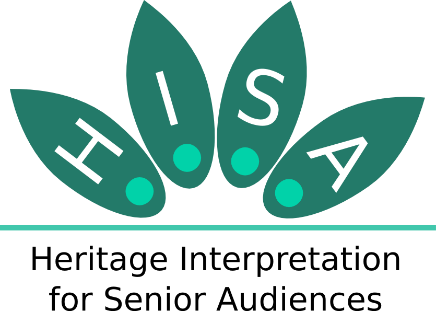 A good practice checklist for interpretation managersNoRecommendationCheckBefore the visitBefore the visitBefore the visit1Provide clear information about the accessibility of the site in your website and in written material.2Provide information on the website about the availability of wheelchairs or other aids, and make these easily available onsite.3Be aware of psychological barriers, such as fear of heights or claustrophobia, and encourage group leaders to visit before ArrivalArrivalArrival4Provide accessible car parking close to the site.5Make sure there is easy and well-signed access to the site from public transport.OrientationOrientationOrientation6Provide clear signage to, and around, the site, that has good contrast, commonly recognised symbols and clear fonts.7Where appropriate, provide short and clear audio announcements about closing times, special tours and other activities.8Clearly show the location of a lift if present.During the visitDuring the visitDuring the visit9Make sure the site is suitable for people with mobility issues.10Provide seating at regular intervals around the site, and make sure its location is made clear to visitors.11Make sure there is good, even lighting, particularly on stairs, in toilets and on signs or written information.12Provide audio-visual material and make sure it is properly trialled and tested by people with visual and hearing impairments.13Treat people of all ages as equals. Make no assumptions about visitors’ knowledge of the site.14Plan and deliver interpretation as a comprehensive programme to explain the site to visitors with a range of interests, experiences and education levels.15Provide ‘layered interpretation’ at a variety of levels, that includes a simple overview and more ‘in-depth’ explanations. Give people the option to find out more detail in publications or websites.16Be aware of multiple interests in visitors, and their varied experiences and education levels.17Provide a range of interpretive media including personal, printed, animation, film, music and digital. 18Provide interpretation that involves using different senses, including smells, sounds and fun activities.19Offer opportunities for visitors to record their reminiscences and memories about the site or its features.20Offer inter-generational activities and themed events for visitors to share their knowledge and skills.21Spark memories and imagination in visitors by including historical images, text and other items in the interpretation materials.22Provide space, and a café, for rest and contemplation.23Provide child-free time slots for seniors.24Communication with visitors as if you are having a ‘two-way conversation’, not just explaining the site in a ‘one-way monologue’. Communicate with people, rather than talk at them.25Be patient and give people time to understand and tell their own stories so their experiences are personalised, and use these stories as part of your interpretation of the site.End of visitEnd of visitEnd of visit26Say thank you and invite feedback.